Oggetto: Segnalazione danni da calamità: NEVICATE E GELATE                                         _____________________________________________________________________________________LA DITTA              ________________________________________________________________NATO/A                 ________________________________________________________________RESIDENTE IN     ________________________________________________________________VIA E N. CIVICO  ________________________________________________________________TELEFONO           ________________________________________________________________E-MAIL                  ________________________________________________________________CODICE FISCALE________________________________________________________________COMUNICAdi aver subito danni alle produzioni e strutture aziendali nell’agro del: Comune di _________________________________________________________________________	Foglio n. _________ particelle n. ___________________________________________________Danni alle produzioni: coltura_____________ha___________coltura______________ha________                                           coltura_____________ha___________coltura______________ha________Breve descrizione della tipologia del danno ricevuto:____________________________________________________________________________________________________________________Specie e numero di capi interessati dalla calamità:_____________________________________      _______________________________________________________________________________6)  Strutture danneggiate______________________________________________________________Stima del danno ricevuto:__________________________________________________________Minima documentazione fotografica del danno ricevuto.Data___________________________Firma(autenticata nei modi di legge)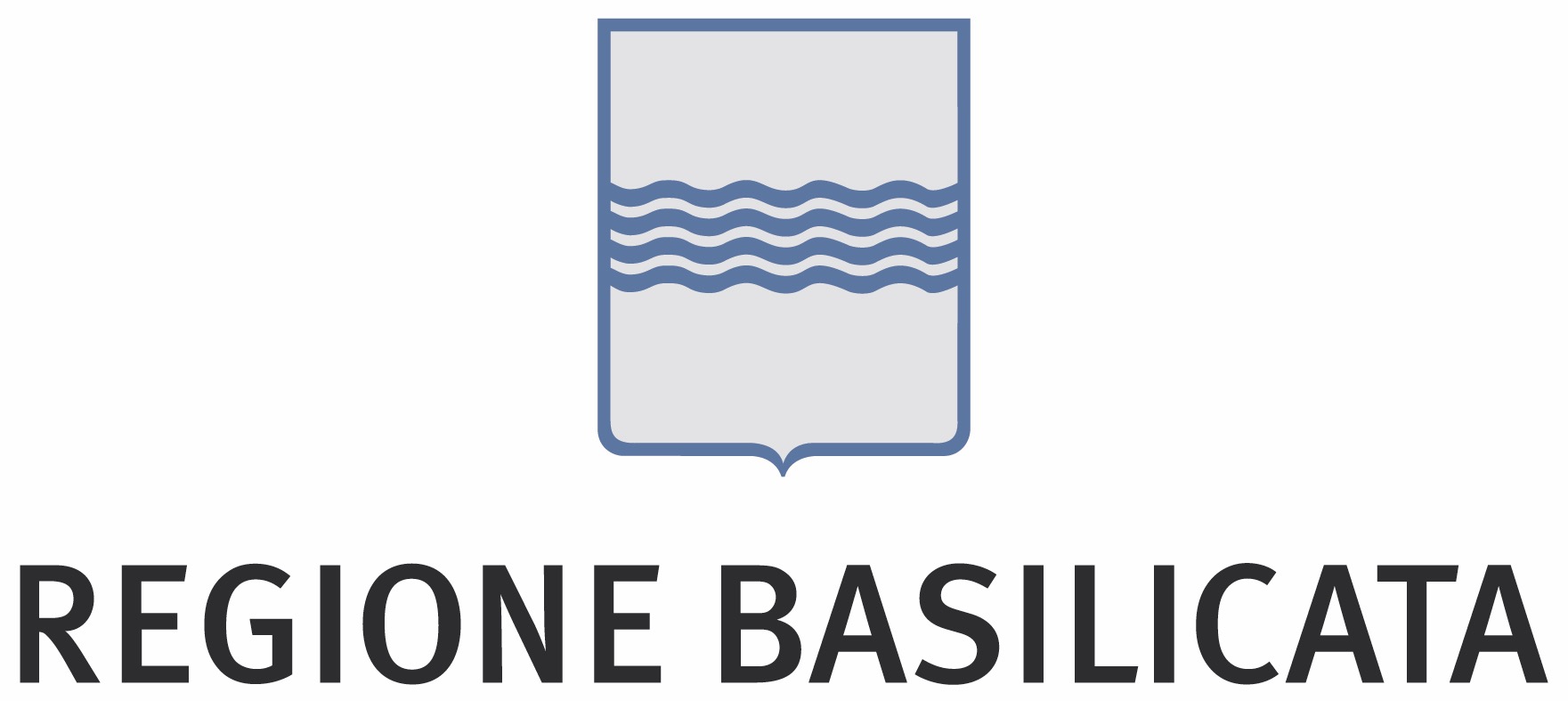 antonio.soldo@regione.basilicata.itgiuseppe.malvasi@regione.basilicata.itAlla Regione BasilicataDipartimento Politiche Agricole e Forestali Ufficio Sostegno alle Imprese Agricole 